REGULAMIN POBYTU UCZNIA W ŚWIETLICYW CZASIE EPIDEMII COVID-19 Pierwszeństwo zapisu do świetlicy mają dzieci, których obydwoje rodziców pracuje, dzieci dojeżdżające, dzieci posiadające zindywidualizowaną ścieżkę nauczania oraz nieuczęszczające na religię.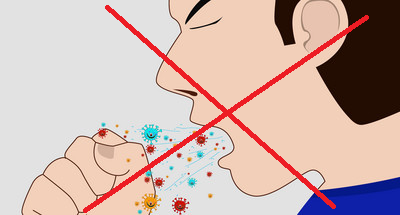  Na zajęcia świetlicowe może uczęszczać uczeń bez objawów                              chorobowych sugerujących infekcję dróg oddechowych.                                              Zajęcia świetlicowe odbywają się w świetlicy szkolnej  oraz w innych salach dydaktycznych.  Należy tak organizować i koordynować zajęcia, aby możliwe było zachowanie dystansu społecznego. W miarę możliwości należy organizować zajęcia na świeżym powietrzu. 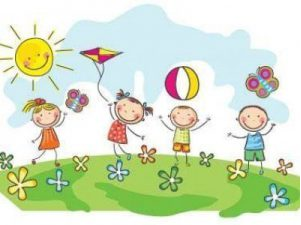  W trakcie trwania zajęć świetlicowych nauczyciel zobowiązany jest do wietrzenia sali co najmniej 1 raz na godzinę. Środki do dezynfekcji rąk są rozmieszczone w świetlicy w sposób umożliwiający łatwy dostęp dla wychowanków pod nadzorem nauczyciela.  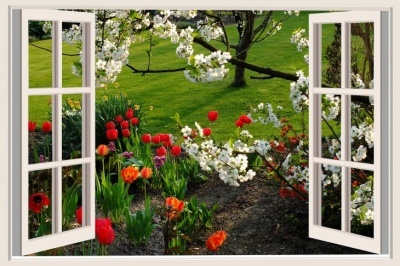 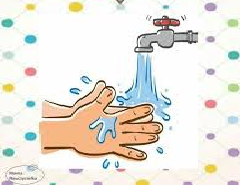  Obowiązują ogólne zasady higieny: częste mycie rąk - przed przyjściem do świetlicy, przed posiłkiem oraz po powrocie ze świeżego powietrza.  Do świetlicy uczniowie przynoszą tylko niezbędne rzeczy, posiadają swoje przybory szkolne, którymi nie wymieniają się z innymi uczniami. W świetlicy szkolnej dostępne są tylko zabawki i sprzęty, które można łatwo zdezynfekować.  W budynku klas I-III wyznaczony pracownik szkoły informuje wychowawcę świetlicy, które dziecko idzie do domu. Rodzic/opiekun prawny oczekuje na dziecko w przedsionku szkoły. 